How does one achieve dream?Everyone has dream, but not a lot of people can achieve their dreams. A movie title “UP”by Peter Hans Docter , and it is about a man how to achieve his dream. A short introduction about this story: the main character name Carl, and when he was young he went to a speech about Paradise Island. Because of that he really wants to go there, and he fell in love with his wife because his wife also wants to go. After his wife’s death, he decided to use balloons bundle his house. Then he made it and had an adventure in Paradise Island. Carl always believe Paradise Island is real even though other people think that’s a joke. Also because of his wife want to go there, and carl wants to help his wife achieve this dream. I think achieving a dream is hard, because you need to always believe yourself. When your family or parents don’t think you can do that, and that’s a hard time you need to keep it up and don’t give up.p. 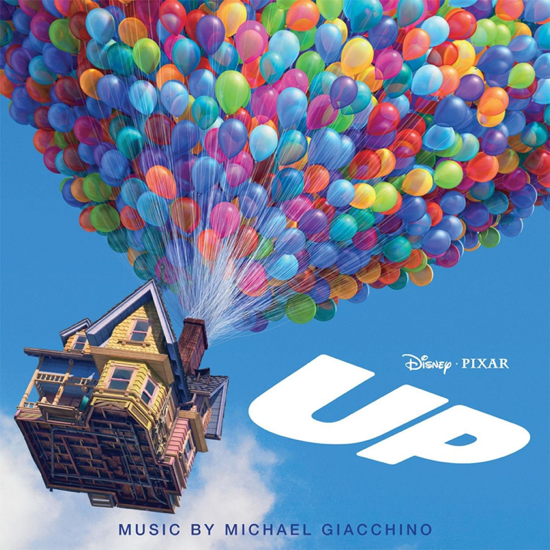 